Модельная дополнительная общеразвивающая программа«УВЛЕКАТЕЛЬНЫЙ МИР РАСТЕНИЙ»(Программа разработана в соответствии с мероприятием «Субсидии (Грант) на реализацию пилотных проектов по обновлению содержания и технологий дополнительного образования по приоритетным направлениям» приоритетного проекта «Доступное дополнительное образование для детей» направления (подпрограммы) «Развитие дополнительного образования детей и реализация мероприятий молодежной политики» государственной программы Российской Федерации «Развитие образования»»)Направленность программы: естественнонаучнаяВид программы: базоваяВозраст обучающихся: 10–15 летСрок реализации программы: 1 годАвторы – составители: Калашников Никита Валерьевич, Нуржанова Инна Игоревна, Иванова Александра СергеевнаПояснительная запискаПрограмма «Увлекательный мир растений» составлена на основании Федерального закона «Об образовании в Российской Федерации» № 273-ФЗ от 29.12.2012г. с изменениями 2015г.; методических рекомендаций по проектированию дополнительных общеобразовательных программ Министерства образования и науки Российской Федерации 2006, 2015 гг.; авторской концепции проектирования модельных дополнительных общеразвивающих программ; Концепции дополнительного образования детей; Уставом образовательной организации и других локальных документов и актов, регламентирующих работу в рамках реализации дополнительной общеобразовательной программы. Актуальность программы Программа «Увлекательный мир растений» является актуальной, так как стимулирует познавательную деятельность и уважительное отношение к окружающей среде.Весь образовательный блок строится на местном экологическом материале. С одной стороны, это как бы сужает предмет познания, но с другой, подтверждает мысль о преемственности в воспитании: от знаний о Малой Родине к знаниям о планете Земля в целом.Программа с первых занятий знакомит обучающихся с удивительным миром царства растений. Обучение строится по принципу практико-ориентированного подхода и включает следующие виды деятельности: работа с живыми объектами, экспериментальная деятельность, создание учебных проектов. Отличительные особенности программыДополнительная общеразвивающая программа естественнонаучной направленности «Увлекательный мир растений» является модельной программой, состоящей из нескольких модулей, которые могут быть изменены педагогом, исходя из поставленных перед ним целей.Модельная программа – это методически выверенная базовая основа для создания педагогами собственных дополнительных общеразвивающих программ. Она разработана на основе программ, по которым получены положительные результаты.Модуль – это законченная единица образовательной программы, предполагающая освоение обучающимся комплекса результативных компонентов программы: когнитивного (знания, умения), мотивационно-ценностного (отношение), деятельностного (опыт), сопровождаемая контролем результатов обучающихся на выходе.Модульный принцип обеспечивает вариативность, гибкость и мобильность построения дополнительной общеразвивающей программы, позволяя педагогу обеспечивать качество освоения программы обучающимися, в том числе на основе построения индивидуального образовательного маршрута обучающегося.Отличительной особенностью программы является ее простота и многофункциональность. В рамках программы обучающиеся знакомятся с рациональным использованием растений и их охране. Обучающиеся имеют возможность научиться устанавливать зависимость процессов развития растений от условий среды, выделять черты приспособленности разных видов к совместному обитанию в сообществах. Эффективному усвоению знаний способствует большой объем ботанических экскурсий, а также выполнение практических работ, предусмотренных программой.Педагогическая целесообразность программы заключается в ее доступности, она может являться логичным продолжением ознакомительной программы «Мир растений», быть самостоятельной, или стать предшествующей ступенью для изучения специализированных программ (такой как программа «Юные цветоводы»).Программа используется в образовательных организациях, реализующих дополнительные общеобразовательные программы различной направленности. Программа относится к естественнонаучной направленности, имеет тесную связь с биологией растений. Цель и задачи программыЦель программы: формирование у обучающихся углубленных знаний о растениях и растительных сообществах.Задачи программыКогнитивные:расширить представления обучающихся о многообразии растительного мира;формировать представление о различных типах фитоценозов.Мотивационно-ценностные:формировать познавательный интерес и мотивацию к изучению природы родного края; бережного и охранного отношения к ней. Деятельностные: развивать навыки организации и проведения полевых исследований и ботанических экскурсий.Адресат обучающихсяПрограмма предназначена для обучающихся 10–15 лет; рассчитана на детей различного уровня подготовки в области естественных наук. При работе с детьми, освоившими курс «Биология растений» в общеобразовательной школе, возможно сокращение часов при изучении отдельных тем программы «Происхождение растений, жизненные формы растений, классификация растений и др.». Реализация программы строится через деятельность детского объединения. Набор в учебные группы осуществляется на основе свободного выбора ребенка. Логика построения программыПрограмма рассчитана на 1 год обучения, общий объем – 144 часа. Материал программы строится по принципу концентрического подхода, который предполагает периодическое возвращение обучающихся к одному и тому же учебному материалу для детального и глубокого освоения. Таким образом, в программе чередуются изучение материала о природных сообществах и его отдельных представителях.Программа для удобства усвоения материала разделена на шесть модулей, исходя из содержания. В каждом модуле преобладают практические часы, реализация которых происходит за счет экскурсионной работы. Модуль 1. «Значение растений» – 18 часов, из них 7 часов – теория, 11 часов – практика. Модуль 2. «Многообразие растений» – 18 часов, из них 8 часов – теория, 10 часов – практика. Модуль 3. «Распространение растений» – 58 часов, из них 24 часа – теория, 34 часа – практика. Модуль 4. «Комнатное цветоводство» – 20 часов, из них 6 часов – теория, 14 часов – практика. Модуль 5. «Природа родного края» – 16 часов, из них 6 часов – теория, 10 часов – практика. Модуль 6. «Расширение экологического пространства» – 14 часов, из них 4 часа – теория, 10 часов – практика. Изучение природных объектов напрямую зависит от сезона. В зимний период большинство растений находится в состоянии покоя, поэтому хорошей альтернативой при изучении четвертого модуля является рассмотрение вопросов на примере комнатных растений. При изучении шестого модуля, обучающимся понадобятся знания географии растений. При необходимости педагог может увеличить количество часов для изучения данного блока и актуализации необходимых знаний детей. Наравне со многими полученными знаниями и умениями в ходе изучения программы, можно отдельно выделить знания методов полевых исследований. Они способствуют развитию научного мышления, проведению экспериментов и написанию научно-исследовательских работ. Сроки и объемПрограмма рассчитана на 36 недель (общее количество учебных часов – 144). Оптимальный режим организации занятийПланируемые результаты Эффективность освоения программы определяется на основе динамики трех групп показателей.Когнитивные:владеет знаниями о методах и методиках изучения растительных сообществ; знает основные группы растений и их приспособленность к условиям существования; роль и значение в жизни человека, народном хозяйстве;знает виды растений, произрастающих на территории Челябинской области;знает особенности адаптации растений к различным условиям среды обитания. Мотивационно-ценностные:соблюдает правила поведения в природе, осуществляет природоохранную деятельность;проявляет потребность к изучению природы родного края.Деятельностные: определяет растения с помощью определителей, в том числе деревья и кустарники в безлистном состоянии;проводит сезонные наблюдения за растениями, в том числе в полевых условиях;владеет техникой микропрепарирования и методом микроскопии при изучении растительных объектов;умеет оценивать влияние на растительные сообщества и отдельные виды растений различных экологических факторов. Система оценки достижения планируемых результатов освоения ДОПВ процессе реализации программы предусмотрены следующие виды контроля: вводный, текущий, рубежный, итоговый. Вводный – проводится перед началом освоения общеразвивающей программы и предназначен для выявления уровня подготовки обучающихся. Может проводиться в форме собеседования, опроса или тестирования.Текущий – проводится в ходе учебного занятия и способствует закреплению знаний по данной теме и отслеживанию уровня усвоения данной темы. Осуществляется в форме опроса, викторины, фото-квеста, практического занятия, доклада, а также подготовки отчета по итогам занятия.Рубежный – проводится после завершения изучения каждого модуля, служит для выявления полученных знаний. Удобной формой для его проведения является тест. Итоговый – проводится по окончании учебной программы в форме защиты портфолио, в ходе, которого обучающийся представляет накопленный материал в виде гербарных образцов, разработок экскурсий, научно-исследовательских работ, а также грамоты и дипломы с различных конкурсов и конференций. Учебный планСодержание программыМодуль 1. Значение растений (18 часов) – теория – 7 часов, практика – 11 часов. Раздел 1. Введение в тему «Мир растений». Инструктаж по технике безопасности (8 часов). Теория. Растительный мир как составная часть природы. Место растений в биосфере. Роль растений в жизни человека и животных. Зеленый океан Земли, легкие нашей планеты, «невесомые полезности».Практика. Экскурсия. Времена года в жизни растений. Наблюдение за сезонными изменениями в жизни растительного и животного мира. Правила составления отчета экскурсии.Раздел 2. Жизненные формы растений: травы, кустарники, деревья (10 часов). Теория. Определение древесных, кустарниковых и травянистых растений по внешнему виду, листьям, коре, семенам.Практика. Сбор растений для гербария: основные правила, необходимый инструментарий. Гербаризация растений. Оформление коллекции. Заключительное занятие по блоку.Модуль 2. Многообразие растений (18 часов) – теория – 8 часов, практика – 10 часов.Раздел 3. Происхождение растений (18 часов). Теория. Многообразие растений: систематика растений. Водоросли: особенности строения, жизнедеятельности, значение в природе. Мхи и папоротникообразные: особенности строения, жизнедеятельности, значение в природе. Голосеменные растения: особенности строения, жизнедеятельности, значение в природе. Покрытосеменные растения: особенности строения, жизнедеятельности, значение в природе. Разноцветье. Цветы открытого грунта. Удивительные растения: самый, самый. Растения-барометры. Практика. Определение растений по гербарным образцам и фотогербарию; игра «Узнай меня».	Модуль 3. Распространение растений (58 часов) – теория – 24 часа, практика – 34 часа. 	Раздел 4.Экологические группы растений (58 часов). Теория. Растения различных климатических зон. Адаптации растений к условиям внешней среды. Природное сообщество «Луг». Классификация луговых сообществ. Растения – типичные представители луговых сообществ. Природное сообщество «Степь». Типы степей. Растения – типичные представители степных сообществ. Природное сообщество «Водоем». Типы водоемов. Растения – типичные представители водных сообществ. Природное сообщество «Лес». Виды лесных сообществ. Растения и грибы – типичные представители лесных сообществ. Болото, как особый тип природного сообщества. Типы болот. Основные растительные представители. Практика. Сбор и определение растений, их гербаризация из разных типов природных сообществ. Игры на закрепление материала: «Разрешите Вам представиться» и «Знатоки леса». Модуль 4. Комнатное цветоводство (20 часов) – теория – 6 часов, практика – 14 часов.Раздел 5. Мир комнатных растений (20 часов).Теория. Особенности содержания комнатных растений в помещении. Влияние освещения на биологическое состояние комнатных растений. Декоративные группы комнатных растений: декоративно-цветущие, декоративно-лиственные, луковичные растения. Размножение комнатных растений: вегетативное и генеративное. Основные правила посадки и ухода. Болезни комнатных растений. Методы защиты от болезней. Вредители комнатных растений. Методы защиты от вредителей.Практика. Экскурсии в зимний сад и оранжерею.Модуль 5. Природа родного края (16 часов) – теория – 6 часов, практика – 10 часов.Раздел 6. Природные сообщества региона (16 часов).Теория. Растения хвойных, широколиственных и смешанных лесов, а также лесостепи и степи. Краснокнижные растения региона; реликты и эндемики.Практика. Экскурсии в городской Музей леса; отдел природы Областного исторического музея; особо охраняемые природные территории (далее ООПТ). Проведение интеллектуальной игры – «Своя игра».Модуль 6. Расширение экологического пространства (14 часов) – теория – 4 часа, практика – 10 часов.	Раздел 7. Цели и задачи организации ООПТ: национальные парки, памятники природы, заповедники, заказники (14 часов). Теория. ООПТ региона, особенности организации разных видов ООПТ. Флора государственных заповедников области. Национальные парки и памятники природы области. 	Практика. Разработка экскурсий в лесной фитоценоз; защита плана экскурсии в лесной фитоценоз.Календарный учебный графикТребования к материально-техническим условиямТребования к кадровому составуК реализации программы допускаются лица, имеющие среднее профессиональное образование (программы подготовки специалистов среднего звена) или высшее образование (бакалавриат, специалитет, магистратура), направленность (профиль) которого соответствует направленности дополнительной общеобразовательной программы, осваиваемой учащимися, или преподаваемому учебному курсу, дисциплине (модулю). Дополнительное профессиональное образование (профессиональная переподготовка), направленность (профиль) которой соответствует направленности дополнительной общеобразовательной программы, осваиваемой учащимися, или преподаваемому учебному курсу, дисциплине (модулю)без предъявления требований к стажу работы.Требования к программно-методическим условиямТак как рассматриваемыми в программе объектами являются растения, то логично задействовать территории образовательных учреждений, парков и скверов. При рассмотрении вопросов в учебных кабинетах, педагог может использовать коллекции комнатных растений, таблицы и схемы биологического и экологического содержания, географические карты, справочники, энциклопедии, учебники и практикумы по ботаники, карточки с заданиями для детей, фотографии, рисунки. При рассмотрении практической части программы, например, «Методы полевых исследований», «Методы ботанических исследований», необходимо лабораторное оборудование: увеличительные приборы, гербарные прессы, копалки, сантиметровые ленты, высотомеры, палетка, столбики, шпагат, р-Н метр, термометр, канцелярские принадлежности, лабораторная посуда. При рассмотрении тем второго блока «Многообразие растений» может понадобиться набор микропрепаратов по ботанике, микроскопы. Удобным для демонстрации является подключение цифрового микроскопа (например,«IntelplayQX 3» из комплекта Архимед) и демонстрация объектов на экран. Информационные ресурсыБеккер И.Л. Времена года. Книга юного фенолога. – М. : ТЦ «Сфера», 2001. – 158с.Беркинблит М.Б., Глаголев С.М., Голубева М.В. и др. Биология в вопросах и ответах: Учебное пособие.– М. : МИРОС – Междунар. отношения, 1993. – 216с.Боднарук М.М., Ковылина Н.В. Занимательные материалы и факты по общей биологии в вопросах и ответах. 5-11 классы. – Волгоград : Учитель, 2007. – 174с.Бинас А.В., Маш Р.Д., Никишов А.И. и др. Биологический эксперимент в школе: Кн. для учителя. – М. : Просвещение,1990. – 192с.Верзилин Н.М. По следам Робинзона. –  М. : Дрофа, 2003. – 219с.Гитис М.С., Моисеев А.П. Челябинская область. Краткий справочник. – Челябинск : АБРИС, 2006. – 96с.Гуленкова М.А., Замятина Н.Г. Атлас родной природы. Лекарственные растения: Учеб.пособ. для шк. младших и средних классов. – М. : Эгмонт Россия, 2002. – 64с.Гуленкова М.А., Сергеева М.Н. Атлас родной природы. Растения болот. – М. : Эгмонт Россия Лтд., 2001. – 63с.Ивченко С.И. Загадки цинхоны. – М. :Дрофа, 2003. – 205с.Козлова Т.А., Сивоглазов В.И. Растения леса: Учеб. пособ. для шк. младших и средних классов. – М. : Эгмонт Россия Лтд.,2000. – 63с.Мурох В.И., Стекольников Л.И. Наш зеленый исцеляющий друг. –Ураджай, 1986. – 256с.Новиков В.С., Губанов И.А. Школьный атлас-определитель высших растений: Кн. для учащихся. – М. : Просвещение, 1985. – 239с.Новиков В.С. Популярный атлас-определитель. Дикорастущие растения. – М. : Дрофа, 2006. – 416 с.Природа Челябинской области. – Челябинск : Изд-во ЧГПУ, 2000. – 269с.Строкова Н.П., Коровин С.Е. Мир удивительных растений. Челябинская область: справочно-учебное пособие. – Челябинск : АБРИС, 2009. – 152с.Черноволикова Л.А. Лесной комплекс Южного Урала. – Екатеринбург : Урал.изд-во, 2002. – 255с.Большая советская энциклопедия [Электронный ресурс] – Режим доступа: http://bse.sci-lib.com. – Загл. с экрана. Википедия – свободная энциклопедия [Электронный ресурс] – Режим доступа: http://ru.wikipedia.org. – Загл. с экрана. Флорибунда [Электронный ресурс] – Режим доступа: http://floribunda.ru/ – Загл. с экрана.Флористика для начинающих. Все для флористики [Электронный ресурс] – Режим доступа: http://df-floristika.ru/ – Загл. с экрана. Красная Книга, флора, фауна и ООПТ Челябинской области и Южного Урала [Электронный ресурс] – Режим доступа: http://redbook.ru – Загл. с экрана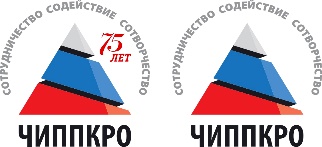 Министерство образования и науки Челябинской областиГосударственное бюджетное учреждение дополнительного профессионального образования«Челябинский институт переподготовки и повышения квалификации работников образования» (ГБУ ДПО ЧИППКРО)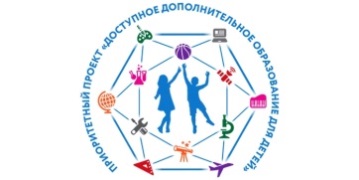 Приоритетный проект«Доступное дополнительное образование для детей»Педагогический франчайзинг развертывания сети дополнительных общеобразовательных программ на уровне муниципальных образований Челябинской областиКоличество недельКоличество часов в неделюПериодичностьОбщее количество часовМинимальный количественный состав группыОптимальный количественный состав группы364ч.2 занятия в неделю по 2ч.144ч.10–12 чел.15 чел.№п/пНаименование модуля, темыКол-во часовКол-во часовКол-во часовФорма аттестации, контроля№п/пНаименование модуля, темыВсегоТеорияПрактикаФорма аттестации, контроляМодуль 1. Значение растений (18 часов)Модуль 1. Значение растений (18 часов)Модуль 1. Значение растений (18 часов)Модуль 1. Значение растений (18 часов)Модуль 1. Значение растений (18 часов)Модуль 1. Значение растений (18 часов)Введение в тему «Мир растений». Инструктаж по технике безопасности22-Викторина «Загадочные обитатели Земли»Растительный мир как составная часть природы.211Моделирование природной системыМесто растений в биосфере22-Опрос «Значение зеленых растений»Роль растений в жизни человека и животных211Опрос «Значение зеленых растений»Жизненные формы растений211Доклад «Жизненные формы по Серебрякову»Экскурсия. Времена года в жизни растений2-2Отчет по экскурсииСбор растений для гербария2-2НаблюдениеГербаризация растений. Оформление коллекции2-2Проверка гербарияЗаключительное занятие по блоку2-2Тест«Значение растений»Итог по модулю Итог по модулю 18711Модуль 2. Многообразие растений (18 часов)Модуль 2. Многообразие растений (18 часов)Модуль 2. Многообразие растений (18 часов)Модуль 2. Многообразие растений (18 часов)Модуль 2. Многообразие растений (18 часов)Модуль 2. Многообразие растений (18 часов)Происхождение растений211Викторина «Сельскохозяйственные и дикорастущие растения»Многообразие растений. Водоросли211Викторина «Сельскохозяйственные и дикорастущие растения»Мхи и папоротникообразные211Опрос Голосеменные растения211Опрос Покрытосеменные растения211Опрос Разноцветье. Цветы открытого грунта211Опрос Удивительные растения: самый, самый211Доклад «Редкие растения»Растения-барометры211Фото-квест «Живые барометры»Заключительное занятие2-2Тест «Многообразие растений»Итог по модулюИтог по модулю18810Модуль 3. Распространение растений (58 часов)Модуль 3. Распространение растений (58 часов)Модуль 3. Распространение растений (58 часов)Модуль 3. Распространение растений (58 часов)Модуль 3. Распространение растений (58 часов)Модуль 3. Распространение растений (58 часов)Растения различных климатических зон211ОпросАдаптации растений к условиям внешней среды211Практическая работа Экологические группы растений211ОпросПриродное сообщество «Луг». Растения луга211ОпросЯдовитые растения луга211Доклад «Ядовитые растения луга»Лекарственные растения луга211Доклад «Лекарственные растения луга»Природное сообщество «Степь». Растения степи211Опрос Ядовитые и лекарственные растения степи211Опрос Сообщества, созданные человеком. Поле211Доклад «Агроценозы»Водоем - природное сообщество. Растения водоема211Опрос Растения - индикаторы чистоты водоема211Доклад «Растения – индикаторы водоема»Игра «Разрешите Вам представиться»2-2Игра-викторина «Разрешите Вам представиться»Лес – природное сообщество211ОпросВ зеленом полумраке211Викторина «Растения леса»Приспособленность организмов к совместной жизни211Опрос Ярусы леса211Моделирование ярусов лесаИзучение внешнего вида хвойных растений2-2Практическая работаИзучение внешнего вида лиственных растений2-2Практическая работаЛес – наше богатство211Опрос Лекарственные растения леса211Доклад «Лекарственные растения леса» Витаминные сборы.Приготовление отваров, чаев211НаблюдениеСъедобные и ядовитые растения леса211Викторина «Грибы»Растения Красной книги211Доклад «Растения красной книги»Лес и грибы211ОпросМногообразие грибов211ОпросИгровое занятие «Знатоки леса»2-2Игра-викторина «Знатоки леса»Лес и эстетика211Опрос Растения болот211Опрос Итоговое занятие 2-2Обобщающая игра-викторина «Распространение растений»Итог по модулюИтог по модулю582434Модуль 4. Комнатное цветоводство (20 часов)Модуль 4. Комнатное цветоводство (20 часов)Модуль 4. Комнатное цветоводство (20 часов)Модуль 4. Комнатное цветоводство (20 часов)Модуль 4. Комнатное цветоводство (20 часов)Модуль 4. Комнатное цветоводство (20 часов)Мир комнатных растений211Викторина «Многообразие комнатных растений»Особенности содержания комнатных растений в помещении2-2ОпросВлияние освещения на биологическое состояние комнатных растений2-2ОпросДекоративные группы комнатных растений211Викторина «Раздели на группы»Размножение комнатных растений211Практическая работаОсновные правила посадки и ухода211НаблюдениеБолезни комнатных растений211Викторина «Болезни и вреди-тели комнатных растений»Вредители комнатных растений211Викторина «Болезни и вреди-тели комнатных растений»Экскурсия. Ботанический сад-музей природы2-2Отчет по экскурсииИтоговое занятие 2-2Тест «Комнатное цветоводство»Итог по модулюИтог по модулю20614Модуль 5. Природа родного края (16 часов)Модуль 5. Природа родного края (16 часов)Модуль 5. Природа родного края (16 часов)Модуль 5. Природа родного края (16 часов)Модуль 5. Природа родного края (16 часов)Модуль 5. Природа родного края (16 часов)Природные сообщества нашего края211ОпросРастения лесов области 211ОпросРастения хвойных лесов211ОпросРастения широколиственных и смешанных лесов области211ОпросЭкскурсия в Музей леса2-2Отчет по экскурсииРастения степей и лесостепей области211ОпросРеликты и эндемики области211Доклад «Эндемики и реликты»Заключительное занятие 2-2Тест «Природа родного края»Итог по модулюИтог по модулю16610Модуль 6. Расширение экологического пространства (14 часов)Модуль 6. Расширение экологического пространства (14 часов)Модуль 6. Расширение экологического пространства (14 часов)Модуль 6. Расширение экологического пространства (14 часов)Модуль 6. Расширение экологического пространства (14 часов)Модуль 6. Расширение экологического пространства (14 часов)Экскурсия (виртуальная). Флора государственных заповедников области211ОпросМетоды полевых исследований211Практическая работаМетоды ботанических исследований211Практическая работаРазработка экскурсий в лесной фитоценоз211Практическая работаЗащита плана экскурсии в лесной фитоценоз2-2Защита плана экскурсииЭкскурсия в лесной фитоценоз2-2Отчет по экскурсииИтоговое занятие2-2Защита портфолиоИтог по модулюИтог по модулю14410ВсегоВсего1445589№п/пМесяцЧислоВремя проведения занятияФорма занятияНаименование темыНаименование темыКол-во часовМесто проведенияФорма аттестации, контроляМодуль 1. Значение растенийМодуль 1. Значение растенийМодуль 1. Значение растенийМодуль 1. Значение растенийМодуль 1. Значение растенийМодуль 1. Значение растенийМодуль 1. Значение растенийМодуль 1. Значение растенийМодуль 1. Значение растенийМодуль 1. Значение растенийВведение в тему «Мир растений». Инструктаж по технике безопасностиВведение в тему «Мир растений». Инструктаж по технике безопасности2Учебный кабинетВикторина «Загадочные обитатели Земли»Растительный мир как составная часть природы.Растительный мир как составная часть природы.2Учебный кабинетМоделирование природной системыМесто растений в биосфереМесто растений в биосфере2Учебный кабинетОпрос «Значение зеленых растений»Роль растений в жизни человека и животныхРоль растений в жизни человека и животных2Учебный кабинетОпрос «Значение зеленых растений»Жизненные формы растенийЖизненные формы растений2Учебный кабинетДоклад «ЖФ по Серебрякову»Экскурсия. Времена года в жизни растенийЭкскурсия. Времена года в жизни растений2Городской паркОтчет по экскурсииСбор растений для гербарияСбор растений для гербария2Городской паркНаблюдениеГербаризация растений. Оформление коллекцииГербаризация растений. Оформление коллекции2Учебный кабинетПроверка гербарияЗаключительное занятие по модулюЗаключительное занятие по модулю2Учебный кабинетТест«Значение растений»Итог Итог Итог Итог Итог 18181818Модуль 2. Многообразие растений Модуль 2. Многообразие растений Модуль 2. Многообразие растений Модуль 2. Многообразие растений Модуль 2. Многообразие растений Модуль 2. Многообразие растений Модуль 2. Многообразие растений Модуль 2. Многообразие растений Модуль 2. Многообразие растений Модуль 2. Многообразие растений Происхождение растенийПроисхождение растений2Учебный кабинетВикторина «Сельскохозяйственные и дикорастущие растения»Многообразие растений. ВодорослиМногообразие растений. Водоросли2Учебный кабинетВикторина «Сельскохозяйственные и дикорастущие растения»Мхи и папоротникообразныеМхи и папоротникообразные2Учебный кабинетОпрос Голосеменные растенияГолосеменные растения2Учебный кабинетОпрос Покрытосеменные растенияПокрытосеменные растения2Учебный кабинетОпрос Разноцветье. Цветы открытого грунтаРазноцветье. Цветы открытого грунта2Учебный кабинетОпрос Удивительные растения: самый, самыйУдивительные растения: самый, самый2Учебный кабинетДоклад «Редкие растения»Растения-барометрыРастения-барометры2Учебный кабинетФото - квест «Живые барометры»Заключительное занятиеЗаключительное занятие2Учебный кабинетТест «Многообразие растений»Итог Итог Итог Итог Итог 18181818Модуль 3. Распространение растенийМодуль 3. Распространение растенийМодуль 3. Распространение растенийМодуль 3. Распространение растенийМодуль 3. Распространение растенийМодуль 3. Распространение растенийМодуль 3. Распространение растенийМодуль 3. Распространение растенийМодуль 3. Распространение растенийМодуль 3. Распространение растенийРастения различных климатических зонРастения различных климатических зон2Учебный кабинетОпросАдаптации растений к условиям внешней средыАдаптации растений к условиям внешней среды2Учебный кабинетПрактическая работа Экологические группы растенийЭкологические группы растений2Учебный кабинетОпросПриродное сообщество «Луг». Растения лугаПриродное сообщество «Луг». Растения луга2Учебный кабинетОпросЯдовитые растения лугаЯдовитые растения луга2Учебный кабинетДоклад «Ядовитые растения луга»Лекарственные растения лугаЛекарственные растения луга2Учебный кабинетДоклад «Лекарственные растения луга»Природное сообщество «Степь». Растения степиПриродное сообщество «Степь». Растения степи2Учебный кабинетОпрос Ядовитые и лекарственные растения степиЯдовитые и лекарственные растения степи2Учебный кабинетОпрос Сообщества, созданные человеком. ПолеСообщества, созданные человеком. Поле2Учебный кабинетДоклад «Агроценозы»Водоем - природное сообщество. Растения водоемаВодоем - природное сообщество. Растения водоема2Учебный кабинетОпрос Растения - индикаторы чистоты водоемаРастения - индикаторы чистоты водоема2Учебный кабинетДоклад «Растения - индикаторы водоема»Игра «Разрешите Вам предста-виться»Игра «Разрешите Вам предста-виться»2Учебный кабинетИгра-викторина «Разрешите Вам предста-виться»Лес - природное сообществоЛес - природное сообщество2Учебный кабинетОпросВ зеленом полумракеВ зеленом полумраке2Учебный кабинетВикторина «Растения леса»Приспособленность организмов к совместной жизниПриспособленность организмов к совместной жизни2Учебный кабинетОпрос Ярусы лесаЯрусы леса2Учебный кабинетМоделирование ярусов лесаИзучение внешнего вида хвойных растенийИзучение внешнего вида хвойных растений2Учебный кабинетПрактическая работаИзучение внешнего вида лиственных растенийИзучение внешнего вида лиственных растений2Учебный кабинетПрактическая работаЛес - наше богатствоЛес - наше богатство2Учебный кабинетОпрос Лекарственные растения лесаЛекарственные растения леса2Учебный кабинетДоклад «Лекарственные растения леса» Витаминные сборы.Приготовление отваров, чаевВитаминные сборы.Приготовление отваров, чаев2Учебный кабинетНаблюдениеСъедобные и ядовитые растения лесаСъедобные и ядовитые растения леса2Учебный кабинетВикторина «Грибы»Растения красной книгиРастения красной книги2Учебный кабинетДоклад «Растения красной книги»Лес и грибыЛес и грибы2Учебный кабинетОпросМногообразие грибовМногообразие грибов2ОпросИгровое занятие «Знатоки леса»Игровое занятие «Знатоки леса»2Учебный кабинетИгра-викторина «Знатоки леса»Лес и эстетикаЛес и эстетика2Учебный кабинетОпрос Растения болотРастения болот2Учебный кабинетОпрос Итоговое занятие Итоговое занятие 2Учебный кабинетОбобщающая игра-викторина «Распространение растений»Итог Итог Итог Итог Итог 58585858Модуль 4. Комнатное цветоводство Модуль 4. Комнатное цветоводство Модуль 4. Комнатное цветоводство Модуль 4. Комнатное цветоводство Модуль 4. Комнатное цветоводство Модуль 4. Комнатное цветоводство Модуль 4. Комнатное цветоводство Модуль 4. Комнатное цветоводство Модуль 4. Комнатное цветоводство Модуль 4. Комнатное цветоводство Мир комнатных растенийМир комнатных растений2Учебный кабинетВикторина «Многообразие комнатных растений»Особенности содержания комнатных растений в помещенииОсобенности содержания комнатных растений в помещении2Учебный кабинетОпросВлияние освещения на биологическое состояние комнатных растенийВлияние освещения на биологическое состояние комнатных растений2Учебный кабинетОпросДекоративные группы комнатных растенийДекоративные группы комнатных растений2Учебный кабинетВикторина «Раздели на группы»Размножение комнатных растений.Размножение комнатных растений.2Учебный кабинетПрактическая работаОсновные правила посадки и уходаОсновные правила посадки и ухода2Учебный кабинетНаблюдениеБолезни комнатных растенийБолезни комнатных растений2Учебный кабинетВикторина «Болезни и вредители комнатных растений»Вредители комнатных растенийВредители комнатных растений2Учебный кабинетВикторина «Болезни и вредители комнатных растений»Экскурсия. Ботанический сад-музей природыЭкскурсия. Ботанический сад-музей природы2Ботанический садОтчет по экскурсииИтоговое занятие Итоговое занятие 2Учебный кабинетТест «Комнатное цветоводство»Итог Итог Итог Итог Итог 20202020Модуль 5. Природа родного края Модуль 5. Природа родного края Модуль 5. Природа родного края Модуль 5. Природа родного края Модуль 5. Природа родного края Модуль 5. Природа родного края Модуль 5. Природа родного края Модуль 5. Природа родного края Модуль 5. Природа родного края Модуль 5. Природа родного края Природные сообщества нашего краяПриродные сообщества нашего края2Учебный кабинетОпросРастения лесов области.Растения лесов области.2Учебный кабинетОпросРастения хвойных лесовРастения хвойных лесов2Учебный кабинетОпросРастения широколиственных и смешанных лесов областиРастения широколиственных и смешанных лесов области2Учебный кабинетОпросЭкскурсия в Музей лесаЭкскурсия в Музей леса2Музей лесаОтчет по экскурсииРастения степей и лесостепей областиРастения степей и лесостепей области2Учебный кабинетОпросРеликты и эндемики областиРеликты и эндемики области2Учебный кабинетДоклад «Эндемики и реликты»Заключительное занятие Заключительное занятие 2Учебный кабинетТест «Природа родного края»Итог Итог Итог Итог Итог 16161616Модуль 6. Расширение экологического пространства Модуль 6. Расширение экологического пространства Модуль 6. Расширение экологического пространства Модуль 6. Расширение экологического пространства Модуль 6. Расширение экологического пространства Модуль 6. Расширение экологического пространства Модуль 6. Расширение экологического пространства Модуль 6. Расширение экологического пространства Модуль 6. Расширение экологического пространства Модуль 6. Расширение экологического пространства Экскурсия (виртуальная). Флора государственных заповедников областиЭкскурсия (виртуальная). Флора государственных заповедников области2Учебный кабинетОпросМетоды полевых исследованийМетоды полевых исследований2Учебный кабинетПрактическая работаМетоды ботанических исследованийМетоды ботанических исследований2Учебный кабинетПрактическая работаРазработка экскурсий в лесной фитоценозРазработка экскурсий в лесной фитоценоз2Учебный кабинетПрактическая работаЗащита плана экскурсии в лесной фитоценозЗащита плана экскурсии в лесной фитоценоз2Учебный кабинетЗащита плана экскурсииЭкскурсия в лесной фитоценоз.Экскурсия в лесной фитоценоз.2Городской паркОтчет по экскурсииИтоговое занятиеИтоговое занятие2Учебный кабинетЗащита портфолиоИтог Итог Итог Итог Итог 14141414ВсегоВсегоВсегоВсегоВсего144144144144Наименование основного оборудованияЕдиница измеренияКол-во единиц(в расчете на 1 группу)ОбъектыОбъектыОбъектыУчебный кабинет на 15 посадочных местшт.1Зимний садшт.1Методический кабинетшт.1Оборудование и инвентарьОборудование и инвентарьОборудование и инвентарьцифровой микроскоп «IntelplayQX-3» шт.1Микроскопы световыешт.15Комплект микропрепаратов «Ботаника-1»шт.1Комплект микропрепаратов «Ботаника-2»шт.1Таблицы природных сообществ комплект1Коллекция комнатных растений шт.1Коллекция гербарных образцовшт.1Гербарий фотографическийкомплект11Дополнительное и вспомогательное оборудованиеДополнительное и вспомогательное оборудованиеДополнительное и вспомогательное оборудованиеИнтерактивная доска «SmartBoard»шт.1Коллекция образцов почвшт.1Коллекция шишек шт.1Модели-аппликациикомплект6